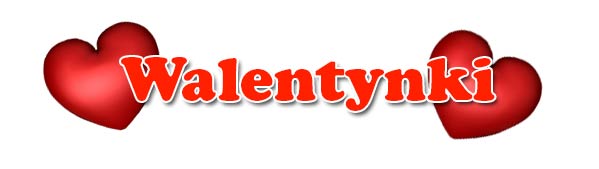 Zespół Szkolno-Przedszkolny w Skórcu serdecznie zaprasza do udziału w szkolnym Konkursie Literacko - Plastycznym:KARTKA WALENTYNKOWA Z WIERSZYKIEM LUB AFORYZMEMCEL KONKURSU: Twórcze i aktywne przygotowanie się do Dnia ZakochanychRozwijanie i kształtowanie wyobraźni, aktywności twórczej i kreatywności uczniów.Stworzenie możliwości promowania własnych dokonań twórczych.REGULAMIN KONKURSU: TEMAT: Kartka walentynkowa z wierszykiem lub aforyzmem.TECHNIKA: Dowolna.FORMAT: nie większy niż A4.MATERIAŁ: Dowolny.KATEGORIA WIEKOWA: dzieci z oddziałów przedszkolnychklasy 0 - III Szkoły Podstawowejklasy IV-VIklasy VII-VIIIKRYTERIA OCENY: zgodność z tematem, walory artystyczne, pomysłowość, oryginalność, pracochłonność, estetyka. Każda kartka musi zawierać wiersz lub aforyzm odpowiedni dla danej kategorii wiekowej. Prace, które nie będą spełniały powyższego warunku zostaną odrzucone. Ocenie nie będą podlegać prace grupowe.INFORMACJE DODATKOWE:  dzieci z oddziałów przedszkolnych i klasy 0 – III – Kartka z dowolnym wierszykiem walentynkowymklasy IV – VI – kartka z wierszem o miłości polskiego poetyklasy VII – VIII – kartka z miłosnym aforyzmemKażdy z uczestników ma za zadanie wykonać samodzielnie lub z pomocą dorosłych jedną kartkę walentynkową, zaopatrzoną w metryczkę (imię, nazwisko, klasa, szkoła).TERMIN ZGŁASZANIA PRAC: do 12 lutego 2021 r. Przedszkole i klasy 0 – III prace przynoszą do szkoły i zostawiają w świetlicy szkolnejKlasy IV – VIII wykonują zdjęcie pracy i przesyłają ją na pocztę organizatorów konkursyszkolne@o2.plOCENA PRAC: Oceny zgłoszonych prac dokona komisja powołana przez organizatora.WYNIKI KONKURSU: Ogłoszenie wyników konkursu nastąpi 15 lutego 2021 r.WYSTAWA PRAC: Wszystkie prace przyniesione do szkoły zostaną wyeksponowane na pokonkursowej wystawie w holu szkoły przy ul. Siedleckiej 1. Udział w konkursie jest jednoznaczny z wyrażeniem zgody na przetwarzanie danych osobowych. Prace pozostają do dyspozycji organizatora.OSOBY ODPOWIEDZIALNE ZA KONKURS: Sylwia Oknińska (kierownik świetlicy), Zielińska Monika (biblioteka)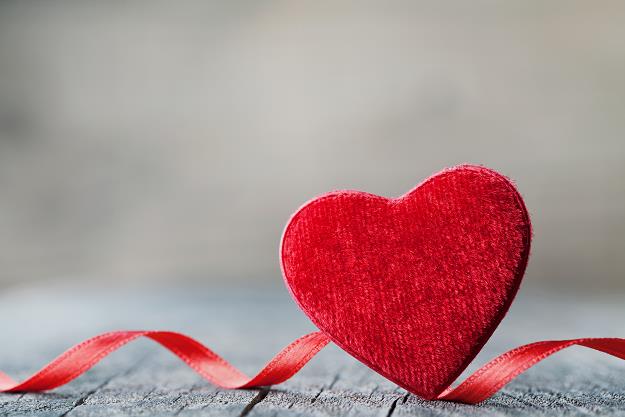 